Towarzystwo Opieki nad Zwierzętami w Polsce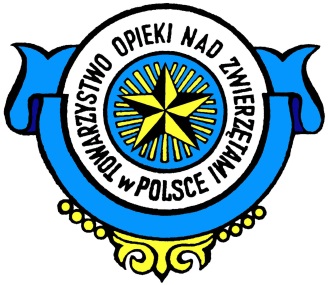 SCHRONISKO  DLA  BEZDOMNYCH  ZWIERZĄTul. Ślazowa  2, 51-007 Wrocławtel. 71 362 56 74biuroschronisko@gmail.comAnkieta adopcyjna psaSzanowni Państwo! Prosimy o dokładne i szczegółowe wypełnienie ankiety. Na każde pytanie należy odpowiedzieć zgodnie z prawdą. Celem ankiety jest wybranie dla psa odpowiedniego domu i zminimalizowanie ryzyka powrotu zwierzęcia do schroniska. Po zebraniu ankiet skontaktujemy się tylko z wybraną osobą i przeprowadzimy rozmowę telefoniczną. Jeśli ta pójdzie pomyślnie, ustalimy termin spaceru przedadopcyjnego oraz adopcji.Imię i nazwisko:Data urodzenia:Numer telefonu:Adres e-mail:Numer ewidencyjny bądź imię psa, którego dotyczy ankieta:Czy mieszka Pan/Pani w domu czy w mieszkaniu (proszę podać także metraż mieszkania/domu)? Czy dom/mieszkanie jest własnościowe czy wynajmowane? Jeśli wynajmowane, to czy właściciel zgadza się na psa? Co w przypadku gdy właściciel mieszkania zmieni zdanie co do możliwości posiadania zwierzęcia?Czy mieszka Pan/Pani we Wrocławiu? Proszę podać skład Rodziny (osoby, które będą się zajmowały zwierzęciem). Jeśli są dzieci to proszę podać ich wiek.Co domownicy sądzą o adopcji zwierzęcia? Czy wszyscy wyrażają na nią zgodę?Czy ma Pan/Pani doświadczenie w opiece nad psem? Jeśli tak, proszę opisać. Czy w domu są inne zwierzęta? Jeśli tak, to jakie i o jakim usposobieniu?Ile godzin dziennie pies będzie przebywał sam w domu?Ile spacerów dziennie ma Pan/Pani zamiar zapewnić psu?Co zrobi Pan/Pani z psem podczas urlopu, pilnego wyjazdu, pobytu w szpitalu itp.?Czy u Pana/Pani bądź u domowników występują alergie? Czy jesteście Państwo pewni, że kontakt z psem nie spowoduje reakcji alergicznej?Czy Pan/Pani budżet pozwala na sfinansowanie bieżących potrzeb psa, profilaktyki weterynaryjnej i ewentualnego leczenia go w przyszłości? Czy pies zostanie z Państwem do końca swoich dni, mimo ewentualnej choroby i niedołężności?Czy w przypadku problemów z psem jak np.: niszczenie mebli, brak akceptacji dla innych zwierząt domowych, załatwianie się w domu, lęk separacyjny i inne,jest Pan/Pani gotowa na pracę z psem?Czy powyższe problemy spowodują oddanie go do schroniska?Dlaczego Pan/Pani wybrała akurat tego psa spośród naszych podopiecznych? Proszę krótko uzasadnić wybór.Czy zgadza się Pan/Pani na wizytę po adopcyjną (kilkuminutowe odwiedzenie psa po adopcji celem sprawdzenia zadeklarowanych warunków)?